Publicado en Valencia el 07/03/2014 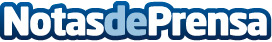 Infortisa bate récords y afronta 2014 con grandes expectativasTras cerrar un excelente año 2013 con un crecimiento superior al 30% y traspasar los 51 millones de facturación, el mayorista valenciano supera con creces sus objetivos y arranca un 2014 con nuevos e ilusionantes proyectosDatos de contacto:Juan José Contell GarcíaDirección General961309008Nota de prensa publicada en: https://www.notasdeprensa.es/infortisa-bate-records-y-afronta-2014-con-grandes-expectativas Categorias: Finanzas Telecomunicaciones Marketing Valencia Logística Consumo Otras Industrias http://www.notasdeprensa.es